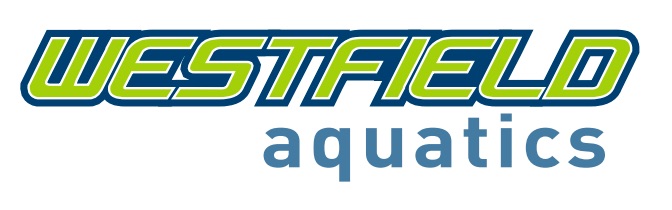 Westfield Aquatics, formerly Viper Aquatics, located in Westfield, Indiana is seeking a Head Age Group Coach with excellent leadership, communication, team building skills and technical expertise. The Head Age Group Coach will work with the Head Coach to manage the operation of the team and will be supported by a staff of assistant coaches, as well as a volunteer Board of Directors.  This position will require approximately 20 hours per week on deck coaching.  Additional hours will be required on meet weekends and for administrative duties.Westfield, Indiana, is a fast-growing community of 37,000 in the Indianapolis metropolitan area. In addition to an established age-group program of 130 swimmers, we also offer a growing Masters and pre-competitive swim lesson feeder program. The club has year-round use of two 6 lane 25 yard pools; Westfield Middle School (WMS) and Westfield High School (WHS).  There is access to a weight room and gym space at Westfield High.  Please visit our website at http://www.viperaquatics.org/. Primary Responsibilities:Manage all aspects of the swim program for competitive swimmers ages 14 & under.Create a safe, friendly, positive and productive athletic environment.Supervise coaching staff and maintain presence on deck for evening practices.Develop and coordinate annual and seasonal plans inclusive of swim meets, team building activities, parent communication, and milestones for each group.Work with the Head Coach to develop and maintain age-appropriate dry land programs.Attend swim meets that include the participation of swimmers that you coach, additionally as needed by the Head Coach.Maintain open communication with parents, coaches, and swimmers and resolve conflicts as needed.Maintain positive relationships and communication with pool management at both locations (Westfield-Washington Schools).Coordinate meet information, meet entries, meet results, meet publicity, and team travel.Embrace our unique culture that values high school swimming, college swimming and our local neighborhood programs.Actively promote Westfield Aquatics and the sport of swimming in the Westfield community.Requirements:Must be a US citizen or currently eligible to work in the US, must be in good standing with all USA Swimming safety and background check requirements.  ASCA level 2 or equivalent preferred.  Club coaching experience with a variety of age groups preferred.  Strong personnel management skills, administration abilities, and swimming technical expertise is a must.
Compensation:Pay will be commensurate with experience $20,000-22,000 per year.  Additional incentives tied to the success and growth of the program can be offered.  In addition the possibility of running our lesson program may be available to the right candidate.Application Requirements:Interested applicants should submit a letter of interest, coaching philosophy statement, resume, and contact information for 3 professional references to Head Coach Darrick Thomas at:  dthomas@viperaquatics.org.